ГОСУДАРСТВЕННОЕ КАЗЁННОЕ УЧРЕЖДЕНИЕ КУЛЬТУРЫ «КЕМЕРОВСКАЯ ОБЛАСТНАЯ СПЕЦИАЛЬНАЯ БИБЛИОТЕКАДЛЯ НЕЗРЯЧИХ И СЛАБОВИДЯЩИХ»ОТДЕЛ ОРГАНИЗАЦИИ КНИЖНЫХ ФОНДОВ И ТИФЛОИНФОРМАЦИИ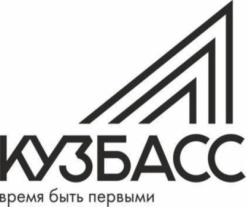 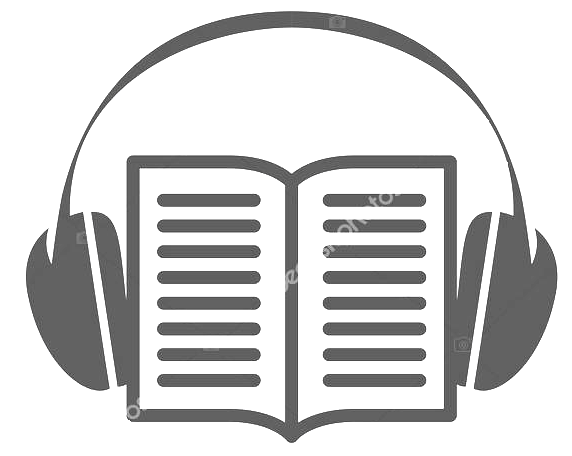 ЗА ДЕКАБРЬ 2019 ГОДАИНВЕНТАРНЫЕ НОМЕРАФ4687-Ф4691КЕМЕРОВО 2019КНИГИ, ЗАПИСАННЫЕ В ДРУГИХ СТУДИЯХ ЗВУКОЗАПИСИОБЩЕСТВЕННО-ПОЛИТИЧЕСКАЯ ЛИТЕРАТУРААнисимов, Е. Россия в середине XVIII века: Борьба за наследие Петра [Электр. ресурс] ; Забелин, И. Домашний быт русских цариц в XVI и XVII столетиях ;  Россия на рубеже веков ; Цареубийство 11 марта                 1801 года ; Шигин, В. Чесма : [16+]. - Кем. б-ка для незрячих, 2019. - 1 фл. (82 ч 50 мин). - Запись с изд.: М. : Логосвос, 2014.  1) Анисимов, Е.  Россия в середине XVIII века: Борьба за наследие Петра [Электронный ресурс] / Е. Анисимов ;  Читает М. Иванова. - 1 фл. (16 час. 8 мин.).     Книга посвящена послепетровской России - периоду противоречивому, сложному и во многом не изученному в литературе. Автор рассказывает о борьбе на высших этажах власти, дает ряд ярких политических портретов современников, повествует о своеобразии внутренней и внешней политики ближайших преемников Петра и показывает, что, несмотря на дворцовые перевороты, лихорадившие страну, петровские реформы дали мощный толчок экономическому развитию России, привели к расцвету русской культуры.   2) Забелин, И.  Домашний быт русских цариц в XVI и XVII столетиях  [Электронный ресурс] / И. Забелин ; Читает С. Репина.- 1 фл. (15 час. 1мин.).     Настоящее переиздание книги почетного члена Петербургской академии наук И. Е. Забелина посвящено анализу женской личности и положению женщин, в том числе цариц, в допетровское время. Рассматривается история государевых невест и браков. Описываются нравы царского двора, образ жизни русских цариц, наряды, приёмы, забавы.  3) Россия на рубеже веков. исторические портреты [Электронный ресурс] / Читает М. Иванова. - 1 фл. (22 час. 19 мин.).     Эта книга о деятелях различных общественных сил, действовавших на политической арене России: три премьер-министра - Витте, Столыпин, Львов; лидеры буржуазных партий - Милюков и Гучков; миллионер Рябушинский; представители революционной демократии - Плеханов, Мартов, Чернов, Спиридонова - основные персонажи книги. Их жизненные пути мало известны широкому читателю. Книга написана с привлечением широкого круга источников, в том числе архивных, и адресована всем, кто интересуется историей нашей Родины.  4) Цареубийство 11 марта 1801 года. Записки участников и современников [Электронный ресурс] / Читает Е Терновский. - 1 фл. (16 час. 43 мин.).    Цель настоящего издания - способствовать полному выяснению истины о кровавых событиях и перевороте 1801 года, когда был убит император Павел I. Для этого в книгу вошли только наиболее достоверные и важные свидетельства лишь очевидцев событий - как непосредственных участников переворота, так и лиц, близко стоявших к императору Павлу, его семейству, двору и лично знавших всех деятелей того времени.  В книге приведены показания главных руководителей и исполнителей заговора - графа Палена и Бенигсена; помещены записки Саблукова и Коцебу, взаимно друг друга дополняющие и проверяющие; отрывки из мемуаров княгини Ливен и барона Гейкинга; описание событий Чарторыйским; рассказ Фонвизина, составленный на основании показаний участников заговора и современников событий.  5) Шигин, В.  Чесма [Электронный ресурс] : роман / В. Шигин ;  Читает В Сушков.- 1 фл. (12 час. 39 мин.).     Исторический роман Владимира Шигина «Чесма» посвящен событиям русско-турецкой войны 1768-1774 гг. Центральное место занимает описание знаменитого Чесменского боя, победа в котором принесла всемирную славу российским флотоводцам А. Г. Орлову, Г. А. Свиридову, С. К. Грейгу и другим.ИСКУССТВО(ВЕДЕНИЕ) Окуневская, Т. Татьянин день [Электр. ресурс] ; Паваротти, Л. Мой мир ; Плятт, Р. Без эпилога ; Старостин, Н. Футбол сквозь годы ; Толстая, А. Печальный эпизод их моей жизни при дворе ; Троцкий, Л. Моя                 жизнь : [16+]. - Кем. б-ка для незрячих, 2019. - 1 фл. (83 ч 20 мин). - Запись с изд.: М. : Логосвос, 2014.  1) Окуневская, Т.  Татьянин день [Электронный ресурс] / Т. Окуневская ; Читает С. Репина.- 1 фл. (15 час. 24 мин.).       Карьера Татьяны Окуневской складывалась замечательно, актриса была востребована и в театре, и в кино. Фильмы с ее участием - "Пышка", "Горячие денечки", "Последняя ночь", "Это было в Донбассе", "Давид Гурамишвили" - смотрели миллионы кинозрителей. Но однажды все рухнуло: Окуневскую обвинили в шпионаже. Год она провела на Лубянке, а затем была отправлена в лагерь. Когда же вышла на свободу, начались мучительные годы забвения. Но актриса не желала сдаваться. На страницах своей книги она рассказывает о своей трудной, неоднозначной судьбе, сопрягая ее с судьбами тех, на чью долю выпало жить в то великое и драматическое время.  2) Паваротти, Л.  Мой мир [Электронный ресурс] / Л. Паваротти, У.  Райт ; Читает Е. Терновский. - Кем. б-ка для незрячих, 2019.- 1 фл. (13 час. 52 мин.).     «Великий, непревзойденный, гениальный» - эти эпитеты сопровождают Паваротти три последних десятилетия. Но путь певца к всемирной славе был тернист и труден.  И далеко не сразу ему удалось стать тем явлением в мировой культуре, которое сейчас все знают как ПАВАРОТТИ.  «Я старался быть абсолютно откровенным в своей книге, - говорит Лучано Паваротти. - Мне нравится моя жизнь со всеми радостями и печалями, которые выпали на мою долю. Надеюсь, что вам она тоже понравится». Книга великого тенора разошлась миллионными тиражами по всему миру, чаруя поклонников Паваротти не меньше, чем его пение.  3) Плятт, Р.  Без эпилога [Электронный ресурс] / Р. Плятт ;  Читает Ю. Заборовский.- 1 фл. (8 час. 44 мин.).       Много блестящих ролей сыграл в театре и кино Ростислав Янович Плятт. Актер рассказывает о своей многолетней работе на московских сценах - в Театре-студии под руководством Ю. Завадского, в Театре имени Моссовета. О режиссере Ю. Завадском, актерах В. Марецкой, Н. Мордвинове, О. Абдулове, Ф. Раневской, Л. Орловой.   4) Старостин, Н. Футбол сквозь годы [Электронный ресурс] / Н. Старостин ; Читает Ю. Заборовский. - 1 фл. (9 час. 33 мин.).       Легендарный создатель общества "Спартак" и на протяжении многих лет руководитель московской футбольной команды Николай Петрович Старостин рассказывает о своей жизни в спорте. Повествование об истории становления и развития отечественного футбола идет на фоне бурных событий, происходящих в стране. Старостин рассказывает о людях, вместе с которыми играл и работал, высказывает свои суждения о проблемах нашего футбола.   5) Толстая, А.  Печальный эпизод из моей жизни при дворе [Электронный ресурс] / А. Толстая ; Читает Н. Литвинова.- 1 фл. (7 час. 51 мин.).    Мемуары графини Александры Андреевны Толстой (1817-1904) о последних годах жизни императора Александра II, покушениях на него, женитьбе на княжне Е.М. Долгорукой.  6) Троцкий, Л.  Моя жизнь [Электронный ресурс] : Опыт автобиографии. Т. 1, 2. / Л. Троцкий ; Читает В. Герасимов.- 1 фл. (27 час. 56 мин.).     Книга "Моя жизнь" представляет собой автобиографию одного из самых известных революционных деятелей XX века Льва Давидовича Троцкого, начиная с детских лет и заканчивая его высылкой из СССР. В произведении отчётливо отражена история не только отдельной личности, но и целой страны. В связи с этим данная работа Троцкого была переведена на множество иностранных языков и неоднократно издавалась за рубежом.ХУДОЖЕСТВЕННАЯ ЛИТЕРАТУРА Авраменко, О. Небо полное звёзд [Электр. ресурс] ; Австрейх, К. Таинственные скульптуры, или... Земля как проходной двор ; Амнуэль, П. Люди Кода ; Амнуэль, П. Месть в домино ; Анечкин, М. Точка                 отсчёта : [16+]. - Кем. б-ка для незрячих, 2019. - 1 фл. (48 ч 37 мин). - Запись с изд.: М. : Логосвос, 2015.  1) Авраменко, О.  Небо полное звёзд [Электронный ресурс] : роман /  О. Авраменко ; Читает С. Кирсанов.- 1 фл. (9 час. 29 мин.).      Капитан Звёздного Флота Эрик Мальстрём и его первый помощник Ольга Краснова дождались наконец пополнения в команде - на звездолёт "Кардифф" прибыли трое юных выпускников Звёздной школы. Их первый рейс только начинается, когда "Кардифф" обнаруживает дрейфующий в пространстве "Ковчег" - один из двух легендарных звездолётов, отправленных ещё четыре столетия назад с первыми колонистами на борту и бесследно исчезнувших вскоре после запуска. Пассажиры по-прежнему живы, хотя и пребывают в анабиозе. Возможно, удастся найти и спасти и второй корабль, направлявшийся к таинственной системе 519-й Стрельца?..  2) Австрейх, К.  Таинственные скульптуры, или... Земля как проходной двор [Электронный ресурс] : повесть / К. Австрейх ; Читает Н. Винокурова. - 1 фл. (3 час. 6 мин.).       События книги разворачиваются в наше время в Москве. Молодая женщина Катерина (на английский манер - Кэтрин), чья карьера успешно сложилась, порядком устала от холостяцкой жизни и стремится выйти замуж. Однако не так-то просто оказалось найти хорошего мужа. И только благодаря своей неистощимой фантазии она не впадает в отчаяние, даже когда чувство одиночества буквально захватывает ее, и поиск жениха проходит в интересных приключениях, которые она сама себе и придумывает.   3) Амнуэль, П.  Люди Кода [Электронный ресурс] : роман / П. Амнуэль ; Читает О. Плетнёва. - 1 фл. (16 час. 57 мин.).       В чем предназначение человека? В чем предназначение человечества? Поначалу герой считает, что просто занимается углубленным анализом текста Торы. Однако постепенно он приходит к убеждению, что в Книге заключен Код, который способен при определенных обстоятельствах взаимодействовать с геном человека. К чему это может привести? Возможно, легенды о мессии - это мечты о приходе человека, который окажется в силах "освободить" этот Код и вывести человечество на совершенно новый уровень бытия? И если так, то готово ли человечество к таким переменам? Но события разворачиваются так, что ответ приходит куда раньше, чем люди успевают привыкнуть к существованию вопроса...  4) Амнуэль, П.  Месть в домино [Электронный ресурс] : роман / П.  Амнуэль ; Читает И. Воробьёва. - 1 фл. (11 час. 26 мин.).       Два убийства совершены во время оперных представлений в двух разных театрах на разных континентах. Два полицейских следователя расследуют преступления, которые не могли произойти. Но произошли: Это роман о невозможном и, в то же время, реальном. Роман, действие которого происходит одновременно, но в двух столетиях. В разных странах, но на одной сцене. Это роман о любви и мести, любви и разлуке. И просто о любви.  5) Анечкин, М.  Точка отсчёта [Электронный ресурс] / М. Анечкин ; Читает М. Росляков.- 1 фл. (7 час. 39 мин.).     В центре книги - судьбы пяти разных людей. Первый - боец СОБР, разуверившийся в деле, которому служит уже пятнадцать лет. Второй - охотинспектор, довольный своей жизнью. Третий - молодой сталкер, безоговорочно разделяющий убеждение "каждый сам за себя". Остальные двое - солдаты морской пехоты США, стоящие на разных концах социальной лестницы. Эти пятеро живут своей жизнью и не подозревают о существовании друг друга до тех пор, пока случай не сталкивает их вместе. Маленькая группа людей вопреки своей воле вовлечена в большую политику. Но все, что нужно им самим, - просто выжить. Никто из них не подозревает, что впереди самое тяжелое испытание в жизни. И для каждого это испытание - бой с самим собой. Скоро эти пятеро выйдут на место, где смогут заглянуть внутрь себя и поймут, кто из чего сделан на самом деле. Кто-то обретет себя, кто-то - предназначение, а кто-то встретит свою любовь.... Келлерман, Ф. Змеиный зуб [Электр. ресурс] ; Кестлер, А. Призрак грядущего ; Килхем, Н. Как поджарить цыпочку ; Кисельгоф, И. Журавлик по небу летит ; Кисельгоф, И. Соль любви ; Клодель, П. Глаз                 слушает ; Клюев, Е. Между двух стульев: Книга с тмином ; Клюев, Е. Страноведение : учебник жизни (за рубежом) : [16+]. - Кем. б-ка для незрячих, 2019. - 1 фл. (83 ч 41 мин). - Запись с изд.: М. : Логосвос, 2012.  1) Келлерман, Ф.  Змеиный зуб [Электронный ресурс] : роман / Ф. Келлерман ; Читает И. Ерисанова.- 1 фл. (16 час. 28 мин.).       В одном из голливудских ресторанов маньяк расстреливает посетителей и кончает жизнь самоубийством, пустив пулю в висок. Вроде бы, все ясно, псих-одиночка, устроивший страшную бойню, мертв и дело можно закрывать. Однако, основываясь только на догадках и мелких несоответствиях, не имея никаких улик и доказательств, лейтенант Декер выдвигает гипотезу, согласно которой расстрел в ресторане - тщательно спланированная акция, призванная замаскировать убийство двух вполне конкретных людей.  2) Кестлер, А.  Призрак грядущего [Электронный ресурс] : роман / А. Кестлер ; Читает Ю. Оборотов. - 1 фл. (16 час. 15 мин.).       «Призрак грядущего» - увлекательный, динамичный роман, в котором на фоне шпионских страстей решаются судьбы людей и государств, решивших противостоять угрозе коммунистического террора.  3) Килхем, Н.  Как поджарить цыпочку [Электронный ресурс] : роман / Н. Килхем ; Читает И. Ерисанова.- 1 фл. (8 час. 34 мин.).    Для героини этого романа кулинария не только любимая работа и образ жизни. Когда рушится ее брак, именно кулинарный опыт подсказывает Джасмин Марч, как ей избавиться от любовницы мужа. И тогда детективная линия романа приводит нас к весьма неожиданному повороту сюжета.  4) Кисельгоф, И. Журавлик по небу летит [Электронный ресурс] : роман / И. Кисельгоф ; Читает М. Абалкина.- 1 фл. (7 час. 19 мин.).     Лиза живет в доме, окна которого выходят на торцевую стену соседнего здания, заслоняющего небо. Это тяжело для нее, потому что она - из породы вольных птиц. Она спешит судить обо всем со всей пылкостью юношеского максимализма и страдает, входя в неизведанный доселе мир взрослых, где становятся сложными самые простые вещи, а ее дружба с мальчиком, живущим по соседству, трещит по швам. Оттого ли, что готовится уступить место другому чувству, или из-за странных отношений родителей, понять которые Лиза не в силах?..  5) Кисельгоф, И.  Соль любви [Электронный ресурс] : роман / И. Кисельгоф ; Читает Т. Телегина.- 1 фл. (8 час. 36 мин.).       Любовь имеет разные вкусы - в ее сладости всегда есть горчинка, а в горечи чувствуется тайная сладость. Любовь пахнет морем и проступает на глазах тяжелой солью слез. Катя не знала любви. Брошенная и забытая собственными родителями, она умеет чувствовать только боль. Но пришло время покинуть темный угол  одиночества и почувствовать вкус любви. Пусть он будет острым от разлук и соленым от слез, но это лучше, чем равнодушие и забвение.  6) Клодель, П.  Глаз слушает [Электронный ресурс] / П. Клодель ; Читает И. Ерисанова.- 1 фл. (7 час. 59 мин.).      Поль Клодель (1868-1955), классик французской литературы ХХ века, размышляет о живописи Рембрандта, Веласкеса, Гойи, Эль-Греко, Тициана. Автор предлагает не просто всматриваться в произведения искусства, воспринимая лишь верхние пласты их значения, а как бы вслушиваться в них, проникать в их глубинный смысл, нередко неожиданный и даже мистический, что и сообщает картине или шпалере, витражу или статуе их таинственную притягательную силу. Живопись, музыка, зодчество, поэзия и даже фотография - все это разные, но тесно связанные между собой выражения человеческого духа.  7) Клюев, Е.  Между двух стульев: Книга с тмином [Электронный  ресурс] / Е. Клюев ; Читает В. Герасимов.- 1 фл. (8 час. 56 мин.).       "Когда что бы то ни было уже придумано кем бы то ни было, вопрос об авторстве теряет всякий смысл", - сказано в этой книге, автор и герои которой давно не нуждаются в представлении. Вот уже много лет "Между двух стульев" - своего рода всеобщее достояние, между тем как все новые и новые читатели тщетно ищут эту книгу на полках книжных магазинов. Настоящее издание - седьмое по счету - едва ли покроет потребности всех, но поможет  хотя бы частично решить проблему с вечной нехваткой книги в продаже.  8) Клюев, Е.  Странноведение. Учебник жизни (за рубежом) [Электронный ресурс] / Е. Клюев ; Читает С. Кирсанов.- 1 фл. (9 час. 34 мин.).     Это увлекательный путеводитель по иностранным государствам. Таким, какими они могли бы быть, если бы власть в них захватили лингвисты-приколисты, и ну играть словами и названиями. Из этой книги вы не узнаете о численности населения в том или ином государстве, занимаемой им площади, и самых главных достопримечательностях - об этом в любом учебнике географии  написано. Зато вам нашепчут на ушко, что Канаду открыли бесстрашные канадоходцы, Грузией управляет Иван Грузный, люди, живущие за пределами Франции, именуются зафранцами, Республику Чад населяют два таких совсем разных, но очень дружных народа, как чада и домочадцы, и так далее.  Конецкий, В. Вчерашние заботы [Электр. ресурс] ; Конецкий, В. Камни под водой ; Конецкий, В. Морские повести и рассказы ; Конецкий, В. Париж без праздника ; Конецкий, В. Третий лишний ; Коняев, Н. Пригород : [16+]. - Кем. б-ка для незрячих, 2019. - 1фл. (81 ч 30 мин). - Запись с изд.: М. :                 Логосвос, 2013.  1) Конецкий, В.  Вчерашние заботы [Электронный ресурс] / В. Конецкий ; Читает В. Герасимов.- 1 фл. (16 час. 41 мин.).      Книга известного ленинградского писателя Виктора Конецкого написана в характерном для него стиле, соединяющем выдумку и документальную основу очередного арктического рейса, на фоне которого рисуются характеры современных моряков.   2) Конецкий, В.  Камни под водой [Электронный ресурс] : рассказы / В. Конецкий ; Читает В. Герасимов.- 1 фл. (15 час. 16 мин.).    Книгу составили ранние рассказы Виктора Конецкого, с которыми он ворвался в литературу в середине пятидесятых годов прошлого века. Многие из них позже вошли в «золотой фонд» русской  литературы и были переведены на основные европейские языки, а «Путь к причалу», «Если позовет товарищ», «Повесть о радисте Камушкин» послужили основой для экранизаций.  3) Конецкий, В.  Морские повести и рассказы [Электронный ресурс] / В. Конецкий ; Читает В. Лебедева.- 1 фл. (30 час. 17 мин.).     Действие происходит на огромном пространстве Мирового океана от Арктики до Антарктиды. Книга рассказывает о моряках - подлинных тружениках моря, об их нелегкой работе в условиях длительного отрыва от Родины, дома, семьи.    4) Конецкий, В.  Париж без праздника. Непутевые заметки. Письма [Электронный ресурс] / В. Конецкий ; Читает И. Ерисанова.- 1 фл. (5 час. 36 мин.).     Проза Виктора Конецкого стала школой ПРАВДЫ для людей разных поколений. «Конецкий был не просто прекрасным писателем, - писал Борис Стругацкий, - он всегда представлялся в своих книгах именно самим собой - Виктором Конецким, а не «инженером человеческих душ», «властителем дум» и всё такое прочее, и от того, пожалуй, был многим из нас, прежде всего по-человечески, близок».  5) Конецкий, В. Третий лишний [Электронный ресурс] / В. Конецкий ; Читает В. Герасимов.- 1 фл. (7 час. 6 мин.).       Шестая книга в ряду знаменитых путевых заметок Виктора Конецкого. Ее герои, как это часто бывает у Конецкого, совершают рейс во льдах, но на этот раз в местах необычных - в антарктических морях. А, кроме того, капитаном корабля и начальником главного героя - самого писателя - оказывается прототип одной из его предыдущих книг, и отношения между ними развиваются по непредсказуемому сценарию.  6) Коняев, Н.  Пригород [Электронный ресурс] : роман / Н. Коняев ; Читает И. Ерисанова.- 1 фл. (6 час. 34 мин.).     Действие романа развертывается в небольшом городке - пригороде огромного промышленного и культурного центра, на заводской окраине: Герои сталкиваются с теми застойными н предкризисными явлениями нашей жизни конца семидесятых - начала восьмидесятых, которые так губительно отразились не только на состоянии нашей экономики, но и на общественном сознании; пытаются преодолеть «окраинность» своего мироощущения.